Об утверждении Реестра муниципальных (государственных) услуг, предоставляемых (исполняемых) администрацией Пучежского муниципального района Ивановской области и подведомственными муниципальными учреждениями юридическим и физическим лицам (с изменениями от 06.07.2023 г. № 334-п)В соответствии с Федеральным законом от 27.07.2010 N 210-ФЗ "Об организации предоставления государственных и муниципальных услуг", Федеральным законом от 06.10.2003 N 131-ФЗ "Об общих принципах организации местного самоуправления в Российской Федерации", в связи с актуализацией услуг, предоставляемых органом местного самоуправления и муниципальными учреждениями Пучежского муниципального района, в целях приведения в соответствии с перечнями, утвержденными распоряжением Правительства Российской Федерации от 25.04.2011 № 729-р и распоряжением Правительства Российской Федерации от 18.09.2019 г. № 2113-р, администрация Пучежского муниципального района постановляет:Утвердить Перечень муниципальных услуг (функций), предоставляемых (исполняемых) органом местного самоуправления и муниципальными учреждениями Пучежского муниципального района (приложение 1).Рекомендовать администрациям поселений Пучежского муниципального района актуализировать Перечень муниципальных услуг (функций), предоставляемых (исполняемых) органами местного самоуправления и муниципальными учреждениями поселений.Постановление администрации Пучежского муниципального района от 04.03.2021 № 89-п "Об утверждении реестра муниципальных (государственных) услуг, предоставляемых органами местного самоуправления, муниципальными учреждениями Пучежского муниципального района" считать утратившим силу.Опубликовать настоящее постановление в Правовом вестнике Пучежского муниципального района.Глава Пучежского муниципального района					 И.Н.ШипковПриложение
к постановлению администрации
Пучежского муниципального района
от 08.02.2023 № 68 - пРеестр
муниципальных (государственных) услуг, предоставляемых органами местного самоуправления, муниципальными учреждениями Пучежского муниципального района
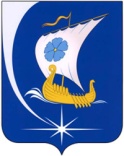 Администрация Пучежского муниципального районаИвановской областиП О С Т А Н О В Л Е Н И ЕАдминистрация Пучежского муниципального районаИвановской областиП О С Т А Н О В Л Е Н И Еот 08.02.2023 г.№ 68 - пг.Пучежг.ПучежN п/пНаименование муниципальной услугиВозмездность исполненияИсполнительКатегорияполучателейНормативный акт, утверждающий регламент муниципальной услугиКомитет экономического развития, управление муниципальным имуществом, торговли, конкурсов, аукционовКомитет экономического развития, управление муниципальным имуществом, торговли, конкурсов, аукционовКомитет экономического развития, управление муниципальным имуществом, торговли, конкурсов, аукционовКомитет экономического развития, управление муниципальным имуществом, торговли, конкурсов, аукционовКомитет экономического развития, управление муниципальным имуществом, торговли, конкурсов, аукционовКомитет экономического развития, управление муниципальным имуществом, торговли, конкурсов, аукционовОтдел по земельным ресурсам и землепользованиюОтдел по земельным ресурсам и землепользованиюОтдел по земельным ресурсам и землепользованиюОтдел по земельным ресурсам и землепользованиюОтдел по земельным ресурсам и землепользованиюОтдел по земельным ресурсам и землепользованию1.Предоставление в собственность, постоянное (бессрочное) пользование, в безвозмездное пользование и в аренду юридическим и физическим лицам земельных участков, на которых расположены здания, сооруженияБезвозмездноКомитет экономического развития, управление муниципальным имуществом, торговли, конкурсов, аукционов (отдел по земельным ресурсам и землепользованию)Юридические лица, физические лицаПостановление Администрации Пучежского муниципального района Ивановской области от 21 апреля 2015 г. N 193-п "Об утверждении административного регламента предоставления муниципальной услуги "Предоставление в собственность, постоянное (бессрочное) пользование, в безвозмездное пользование и в аренду юридическим и физическим лицам земельных участков, на которых расположены здания, сооружения" (ред.от 08.04.19)2.Прекращение права постоянного (бессрочного) пользования или пожизненного наследуемого владения земельным участком по заявлению правообладателяБезвозмездноКомитет экономического развития, управление муниципальным имуществом, торговли, конкурсов, аукционов (отдел по земельным ресурсам и землепользованию)Юридические лица, физические лицаПостановление Администрации Пучежского муниципального района Ивановской области от 21 апреля 2015 г. N 194-п "Об утверждении административного регламента предоставления муниципальной услуги "Прекращение права постоянного (бессрочного) пользования или пожизненного наследуемого владения земельным участком по заявлению правообладателя" (ред.от 08.04.19)3.Предоставление земельного участка, свободного от здания, сооружения в собственность бесплатно или в постоянное (бессрочное) пользованиеБезвозмездноКомитет экономического развития, управление муниципальным имуществом, торговли, конкурсов, аукционов (отдел по земельным ресурсам и землепользованию)Юридические лица, физические лицаПостановление Администрации Пучежского муниципального района Ивановской области от 21 апреля 2015 г. N 191-п "Об утверждении административного регламента предоставления муниципальной услуги "Предоставление земельного участка, свободного от здания, сооружения, в собственность бесплатно или в постоянное (бессрочное) пользование" (ред.от 08.04.19)4.Утверждение схемы расположения земельного участка на кадастровом плане территорииБезвозмездноКомитет экономического развития, управление муниципальным имуществом, торговли, конкурсов, аукционов (отдел по земельным ресурсам и землепользованию)Юридические лица, физические лицаПостановление Администрации Пучежского муниципального района Ивановской области от 21 апреля 2015 г. N 189-п "Об утверждении административного регламента предоставления муниципальной услуги "Утверждение схемы расположения земельного участка на кадастровом плане территории" (ред.от 08.04.19)5.Предварительное согласование предоставления земельного участкаБезвозмездноКомитет экономического развития, управление муниципальным имуществом, торговли, конкурсов, аукционов (отдел по земельным ресурсам и землепользованию)Юридические лица, физические лицаПостановление Администрации Пучежского муниципального района Ивановской области от 21 апреля 2015 г. N 190-п "Об утверждении административного регламента предоставления муниципальной услуги "Предварительное согласование предоставления земельного участка" (ред.от 08.04.19)6.Предоставление в аренду без проведения торгов земельных участков, государственная собственность на которые не разграничена или находящихся в собственности муниципального образования, однократно для завершения строительства объектов незавершенного строительстваБезвозмездноКомитет экономического развития, управление муниципальным имуществом, торговли, конкурсов, аукционов (отдел по земельным ресурсам и землепользованию)Юридические лица, физические лицаПостановление Администрации Пучежского муниципального района Ивановской области от 21 апреля 2015 г. N 195-п "Об утверждении административного регламента предоставления муниципальной услуги "Предоставление в аренду без проведения торгов земельных участков, государственная собственность на которые не разграничена или находящихся в собственности муниципального образования, однократно для завершения строительства объектов незавершенного строительства" (ред.от 08.04.19)7.Предоставление юридическим и физическим лицам земельных участков, свободных от зданий, сооружений, в аренду,безвозмездное пользование без проведения торговБезвозмездноКомитет экономического развития, управление муниципальным имуществом, торговли, конкурсов, аукционов (отдел по земельным ресурсам и землепользованию)Юридические лица, физические лицаПостановление Администрации Пучежского муниципального района Ивановской области от 21 апреля 2015 г. N 192-п "Об утверждении административного регламента предоставления муниципальной услуги "Предоставление юридическим и физическим лицам земельных участков, свободных от зданий, сооружений, в аренду, безвозмездное пользование без проведения торгов"Отдел управления муниципального имуществаОтдел управления муниципального имуществаОтдел управления муниципального имуществаОтдел управления муниципального имуществаОтдел управления муниципального имуществаОтдел управления муниципального имущества8.Предоставление информации об объектах муниципального имущества, находящихся в собственности Пучежского муниципального района и предназначенных для сдачи в арендуБезвозмездноКомитет экономиче-ского развития, управление муници-пальным имуществом, торговли, конкурсов, аукционов (отдел управления муниципального имущества)Юридические лица, физические лицаПостановление администрации Пучежского муниципального района Ивановской области от 10.03.2016 № 107-п «Об утверждении административного регламента предоставления муниципальной услуги «Предоставление информации об объектах муниципального имущества, находящихся в собственности Пучежского муниципального района и предназначенных для сдачи в аренду»9.Подготовка и проведение торгов на право заключения договоров аренды муниципального имущества, находящегося в собственности Пучежского муниципального районаБезвозмездноКомитет экономиче-ского развития, управление муници-пальным имуществом, торговли, конкурсов, аукционов (отдел управления муниципального имущества)Юридические лица, физические лицаПостановление администрации Пучежского муниципального района Ивановской области от 29.07.2011 № 363-п «Об утверждении административного регламента предоставления муниципальной услуги «Подготовка и проведение торгов на право заключения договора аренды муниципального имущества, находящегося в собственности Пучежского муниципального района»10.Предоставление информации об объектах муниципального имущества, находящихся в собственности Пучежского муниципального района и предназначенных для продажиБезвозмездноКомитет экономиче-ского развития, управление муници-пальным имуществом, торговли, конкурсов, аукционов (отдел управления муниципального имущества)Юридические лица, физические лицаПостановление администрации Пучежского муниципального района Ивановской области от 10.03.2016 № 109-п «Об утверждении административного регламента предоставления муниципальной услуги «Предоставление информации об объектах муниципального имущества, находящихся в собственности Пучежского муниципального района и предназначенных для продажи»11.Предоставление во владение и (или) в пользование объектов имущества, включенных в перечень муниципального имущества, предназначенного для предоставления во владение и (или) пользование субъектам малого и среднего предпринимательства и организациям, образующим инфраструктуру поддержки субъектов малого и среднего предпринимательстваБезвозмездноКомитет экономиче-ского развития, управление муници-пальным имуществом, торговли, конкурсов, аукционов (отдел управления муниципального имущества)Юридические лица, физические лицаПостановление Администрации Пучежского муниципального района Ивановской области от 3 декабря 2018 г. N 584-п "Об утверждении административного регламента предоставления муниципальной услуги "Предоставление во владение и (или) в пользование объектов имущества, включенных в перечень муниципального имущества, предназначенного для предоставления во владение и (или) пользование субъектам малого и среднего предпринимательства и организациям, образующим инфраструктуру поддержки субъектов малого и среднего предпринимательства" (ред. от 02.04.2019)12.Рассмотрение жалоб потребителей по вопросам, регулируемым законодательством о защите прав потребителейБезвозмездноКомитет экономиче-ского развития, управление муници-пальным имуществом, торговли, конкурсов, аукционов (отдел управления муниципального имущества)Юридические лица, физические лицаПостановление Администрации Пучежского муниципального района Ивановской области от 6 июня 2016 г. N 281-п "Об утверждении административного регламента предоставления муниципальной услуги "Рассмотрение жалоб и консультирование потребителей по вопросам, регулируемым законодательством о защите прав потребителей"13.Предоставление муниципального имущества в аренду, безвозмездное пользованиеБезвозмездноКомитет экономиче-ского развития, управление муници-пальным имуществом, торговли, конкурсов, аукционов (отдел управления муниципального имущества)Юридические и физические лицаПостановление администрации Пучежского городского поселения от 05.12.2012 № 166 «Об утверждении административного регламента предоставления муниципальной услуги «Предоставление муниципального имущества в аренду, безвозмездное пользование»Отдел по кадровой политике и архивным деламОтдел по кадровой политике и архивным деламОтдел по кадровой политике и архивным деламОтдел по кадровой политике и архивным деламОтдел по кадровой политике и архивным деламОтдел по кадровой политике и архивным делам14.Выдача архивных справок, архивных выписок, архивных копийБезвозмездноОтдел по кадровой политике и архивным деламЮридические лица, физические лицаПостановление администрации Пучежского муниципального района от 27.06.2016 № 320-п «Об утверждении административного регламента предоставления муниципальной услуги «Выдача архивных справок, копий архивных документов, архивных выписок по архивным документам»Отдел по культуре и туризмуОтдел по культуре и туризмуОтдел по культуре и туризмуОтдел по культуре и туризмуОтдел по культуре и туризмуОтдел по культуре и туризму15.Выдача заданий и разрешений на проведение работ по сохранению объектов культурного наследия местного (муниципального) значенияБезвозмездноОтдел по культуре и туризмуЮридические лица, физические лицаПостановление администрации Пучежского муниципального района от 10.08.2017 № 447-п «Об утверждении административного регламента предоставления муниципальной услуги "Выдача заданий и разрешений на проведение работ по сохранению объектов культурного наследия местного (муниципального) значения»Организационное управлениеОрганизационное управлениеОрганизационное управлениеОрганизационное управлениеОрганизационное управлениеОрганизационное управление16.Выдача копий правовых документов физическим и юридическим лицамБезвозмездноОрганизационное управлениеЮридические лица, физические лицаПостановление администрации Пучежского муниципального района от 10.06.2016 № 295-п «Об утверждении административного регламента предоставления муниципальной услуги "Выдача копий муниципальных правовых актов администрации Пучежского муниципального района физическим и юридическим лицам", утвержден постановлением администрации Пучежского муниципального района Ивановской области от 10.06.2016 N 295-пУправление строительства и архитектурыУправление строительства и архитектурыУправление строительства и архитектурыУправление строительства и архитектурыУправление строительства и архитектурыУправление строительства и архитектуры17.Предоставление разрешения на осуществление земляных работБезвозмездноУправление строительства и архитектурыЮридические и физические лицаПостановление администрации Пучежского муниципального района Ивановской области от 17 сентября 2018 г. N 467-п "Об утверждении Административного регламента предоставления муниципальной услуги "Предоставление разрешения на осуществление земляных работ"18.Выдача разрешений на выполнение авиационных работ, парашютных прыжков, демонстрационных полетов воздушных судов, полетов беспилотных воздушных судов (за исключением полетов беспилотных воздушных судов с максимальной взлетной массой менее 0,25 кг), подъема привязных аэростатов над территорией муниципального района, посадку (взлет) на площадки, расположенные в границах муниципального района, сведения о которых не опубликованы в документах аэронавигационной информацииБезвозмездноУправление строительства и архитектурыЮридические и физические лицаПостановление администрации Пучежского муниципального района Ивановской области от 01 августа 2018 г. N 402-п " Об утверждении Административного регламента предоставления муниципальной услуги по выдаче разрешений на выполнение авиационных работ, парашютных прыжков, демонстрационных полётов воздушных судов, полетов  беспилотных воздушных судов (за исключением полетов беспилотных воздушных судов с максимальной взлетной массой менее 0,25 кг),  подъема привязных аэростатов над территорией муниципального района, посадку (взлет) на площадки, расположенные в границах муниципального района, сведения о которых не опубликованы в документах аэронавигационной информации19.Выдача разрешения на установку и эксплуатацию рекламной конструкции на территории Пучежского муниципального районаГоспошлина (основание - п. 12 ст. 19 Федерального закона от 13.03.2006 N 38-ФЗ "О рекламе")Управление строительства и архитектурыЮридические и физические лицаПостановление администрации Пучежского муниципального района Ивановской области от 14 августа 2017 г. N 460-п "Об утверждении административного регламента предоставления муниципальной услуги "Выдача разрешения на установку и эксплуатацию рекламной конструкции на территории Пучежского муниципального района"20.Предоставление администрацией Пучежского муниципального района градостроительного плана земельного участкаБезвозмездноУправление строительства и архитектурыЮридические и физические лицаПостановление администрации Пучежского муниципального района Ивановской области от 24 июля 2017 г. N 417-п "Об утверждении административного регламента предоставления муниципальной услуги "Предоставление администрацией Пучежского муниципального района градостроительного плана земельного участка"21.Выдача администрацией Пучежского муниципального района разрешений на ввод объектов в эксплуатацию в случаях, предусмотренных Градостроительным кодексом Российской ФедерацииБезвозмездноУправление строительства и архитектурыЮридические и физические лицаПостановление администрации Пучежского муниципального района Ивановской области от 10 августа 2017 г. N 448-п "Об утверждении административного регламента предоставления муниципальной услуги "Выдача администрацией Пучежского муниципального района разрешений на ввод объектов в эксплуатацию в случаях, предусмотренных Градостроительным кодексом Российской Федерации"22.Предоставление разрешения на отклонение от предельных параметров разрешенного строительства, реконструкции объектов капитального строительстваБезвозмездноУправление строительства и архитектурыЮридические и физические лицаПостановление администрации Пучежского муниципального района Ивановской области от 09 сентября 2016 г. N 517-п «Об утверждении административного регламента предоставления муниципальной услуги «Предоставление разрешения на отклонение от предельных параметров разрешенного строительства, реконструкции объектов капитального строительства»23.Выдача администрацией Пучежского муниципального района разрешений на строительство в случаях, предусмотренных Градостроительным кодексом Российской ФедерацииБезвозмездноУправление строительства и архитектурыЮридические и физические лицаПостановление Администрации Пучежского муниципального района Ивановской области от 10 августа 2017 г. N 449-п "Об утверждении административного регламента предоставления муниципальной услуги "Выдача администрацией Пучежского муниципального района разрешений на строительство в случаях, предусмотренных Градостроительным кодексом Российской Федерации"24.Выдача решения о переводе или об отказе в переводе жилого помещения в нежилое или нежилого помещения в жилое в Пучежском муниципальном районеБезвозмездноУправление строительства и архитектурыЮридические и физические лицаПостановление Администрации Пучежского муниципального района Ивановской области от 07 сентября 2016 г. N 508-п Об утверждении административного регламента предоставления муниципальной услуги «Выдача решения о переводе или об отказе в переводе жилого помещения в нежилое или нежилого помещения в жилое в Пучежском муниципальном районе»25.Выдача решения о согласовании или об отказе в согласовании перепланировки и (или) переустройства жилого помещения в Пучежском муниципальном районеБезвозмездноУправление строительства и архитектурыЮридические и физические лицаПостановление Администрации Пучежского муниципального района Ивановской области от 07 сентября 2016 г. N 510-п Об утверждении административного регламента предоставления муниципальной услуги «Выдача решения о согласовании или об отказе в согласовании перепланировки и (или) переустройства жилого помещения в Пучежском муниципальном районе»26.Предоставление разрешения на условно разрешенный вид использования земельного участка или объекта капитального строительстваБезвозмездноУправление строительства и архитектурыЮридические и физические лицаПостановление Администрации Пучежского муниципального района Ивановской области от 16 августа 2019 г. N 411-п "Об утверждении административного регламента предоставления муниципальной услуги "Предоставление разрешения на условно разрешенный вид использования земельного участка или объекта капитального строительства"Отдел образования и делам молодежиОтдел образования и делам молодежиОтдел образования и делам молодежиОтдел образования и делам молодежиОтдел образования и делам молодежиОтдел образования и делам молодежи27.Предоставление общедоступного и бесплатного дошкольного, начального общего, основного общего, среднего общего образования, а также дополнительного образования в общеобразовательных учреждениях, расположенных на территории Пучежского муниципального районаБезвозмездно и возмездноОтдел образования и делам молодежи администрации Пучежского муниципального района / Муниципальные образовательные учреждения Пучежского муниципального районаФизические лицаПостановление Администрации Пучежского муниципального района Ивановской области от 05 сентября 2016 г. N 504-п «Об утверждении административного регламента администрации Пучежского муниципального района Ивановской области по предоставлению муниципальной услуги «Предоставление общедоступного и бесплатного дошкольного, начального общего, основного общего, среднего общего образования, а также дополнительного образования в общеобразовательных учреждениях, расположенных на территории Пучежского муниципального района»28.Прием граждан на обучение по образовательным программам начального общего, основного общего и среднего общего образования Пучежского муниципального районаБезвозмездноМуниципальные образовательные учреждения Пучежского муниципального районаФизические лица (родители, законные представители)Постановление Администрации Пучежского муниципального района Ивановской области от 05 сентября 2016 г. N 504-п «Об утверждении административного регламента предоставления муниципальной услуги «Прием граждан на обучение по образовательным программам начального общего, основного общего и среднего общего образования Пучежского муниципального района»29.Прием заявлений, постановка на учет и зачисление детей в образовательные организации Пучежского муниципального района, реализующие программы дошкольного образованияБезвозмездноОтдел образования и делам молодежи администрации Пучежского муниципального района / Муниципальные образовательные учреждения Пучежского муниципального районаФизические лица (родители, законные представители)Постановление Администрации Пучежского муниципального района Ивановской области от 24 мая 2016 г. N 258-п Об утверждении административного регламента предоставления муниципальной услуги «Прием заявлений, постановка на учет и зачисление детей в образовательные организации Пучежского муниципального района, реализующие программы дошкольного образования»30.Предоставление информации о текущей успеваемости обучающегосяБезвозмездноМуниципальные образовательные учреждения Пучежского муниципального районаФизические лица (обучающиеся и (или) родители, законные представители)Постановление Администрации Пучежского муниципального района Ивановской области от 05 сентября 2016 г. N 505-п «Об утверждении административного регламента предоставления муниципальной услуги «Предоставление информации о текущей успеваемости обучающегося»31.Предоставление информации об образовательных программах и учебных планах, рабочих программах учебных курсов, предметов, дисциплин (модулей), годовых календарных учебных графикахБезвозмездноМуниципальные образовательные учреждения Пучежского муниципального районаФизические лица (обучающиеся, родители, законные представители)Постановление Администрации Пучежского муниципального района Ивановской области от 24 мая 2016 г. N 248-п «Об утверждении административного регламента администрации Пучежского муниципального района Ивановской области по предоставлению муниципальной услуги «Предоставление информации об образовательных программах и учебных планах, рабочих программах учебных курсов, предметов, дисциплин (модулей), годовых календарных учебных графиках»Многофункциональный центр предоставления государственных и муниципальных услугМногофункциональный центр предоставления государственных и муниципальных услугМногофункциональный центр предоставления государственных и муниципальных услугМногофункциональный центр предоставления государственных и муниципальных услугМногофункциональный центр предоставления государственных и муниципальных услугМногофункциональный центр предоставления государственных и муниципальных услуг32.Выдача документов (выписок из поквартирных карточек, домовых книг, справок)БезвозмездноМУ "МФЦ в Пучежском районе"Физические лицаПостановление Администрации Пучежского муниципального района Ивановской области от 08 апреля 2015 г. N 161-п «Об утверждении Административного регламента предоставления муниципальной услуги «Выдача документов (выписок из поквартирных карточек, домовых книг, справок)»Управление жилищно-коммунального хозяйстваУправление жилищно-коммунального хозяйстваУправление жилищно-коммунального хозяйстваУправление жилищно-коммунального хозяйстваУправление жилищно-коммунального хозяйстваУправление жилищно-коммунального хозяйства33.Присвоение адресов объектам недвижимости, установление местоположения БезвозмездноУправление жилищно-коммунального хозяйстваЮридические и физические лицаПостановление администрации Пучежского городского поселения от 05.12.2012 № 165 «Об утверждении административного регламента предоставления муниципальной услуги «Присвоение адресов объектам недвижимости, установление местоположений строениям»34.Принятия на учет граждан в качестве нуждающихся в жилых помещенияхБезвозмездноУправление жилищно-коммунального хозяйстваФизические лицаПостановление Администрации Пучежского муниципального района Ивановской области от 4 мая 2022 г. № 227-п "Об утверждении административного регламента предоставления муниципальной услуги «Принятие на учет граждан в качестве нуждающихся в жилых помещениях»"35.Заключение, изменение и расторжение договора социального найма жилого помещения и договора найма помещения специализированного жилого фонда на территории Пучежского городского поселенияБезвозмездноУправление жилищно-коммунального хозяйстваФизические лицаПостановление Администрации Пучежского муниципального района Ивановской области от 4 мая 2022 г. № 226-п "Об утверждении административного регламента предоставления муниципальной услуги «Заключение, изменение и расторжение договора социального найма жилого помещения и договора найма помещения специализированного жилого фонда на территории Пучежского городского поселения»"36.Выплата или отказ в выплате денежной компенсации за наем (поднаем) жилых помещений собственникам (нанимателям) жилых помещений в многоквартирных домах, признанных аварийнымиБезвозмездноУправление жилищно-коммунального хозяйстваФизические лицаПостановление Администрации Пучежского муниципального района Ивановской области от 22 июля 2019 г. N 367-п "Об утверждении административного регламента предоставления муниципальной услуги "Выплата или отказ в выплате денежной компенсации за наем (поднаем) жилых помещений собственникам (нанимателям) жилых помещений в многоквартирных домах, признанных аварийными"МУ «Пучежское городское хозяйство»МУ «Пучежское городское хозяйство»МУ «Пучежское городское хозяйство»МУ «Пучежское городское хозяйство»МУ «Пучежское городское хозяйство»МУ «Пучежское городское хозяйство»37.Выдача разрешений на право вырубки зеленых насажденийБезвозмездноУправление жилищно-коммунального хозяйстваЮридические и физические лицаПостановление администрации Пучежского городского поселения от «26» декабря 2012 г. № 190-п «Об утверждении административного регламента по предоставлению муниципальной услуги «Выдача разрешений на вырубку деревьев и кустарников на территории Пучежского городского поселения Пучежского муниципального района Ивановской области»